Little Acorns Menu Week 3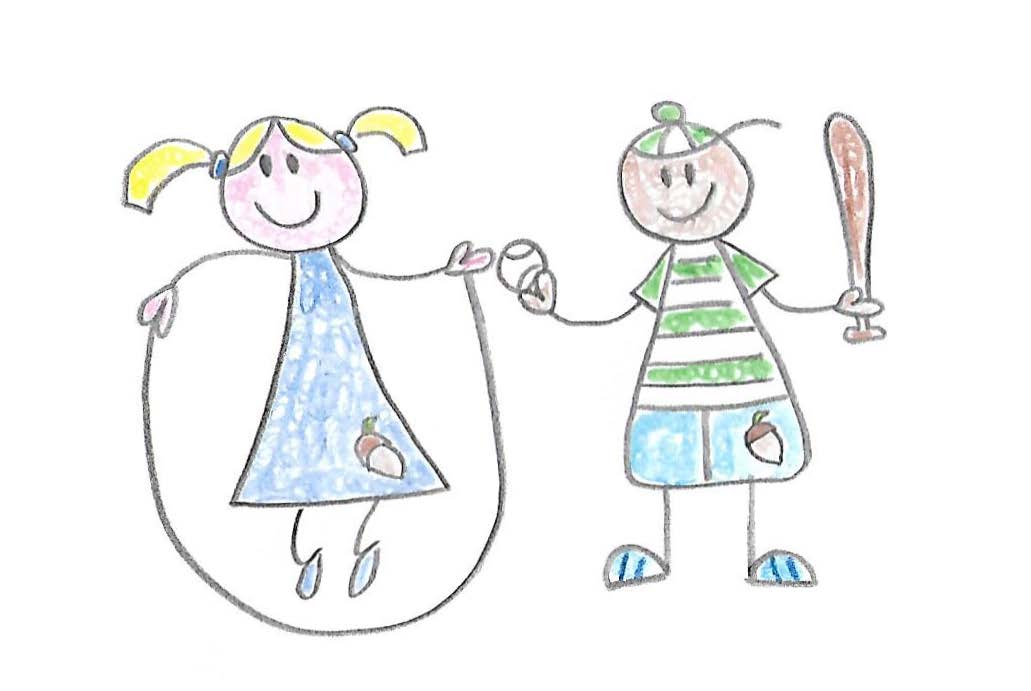 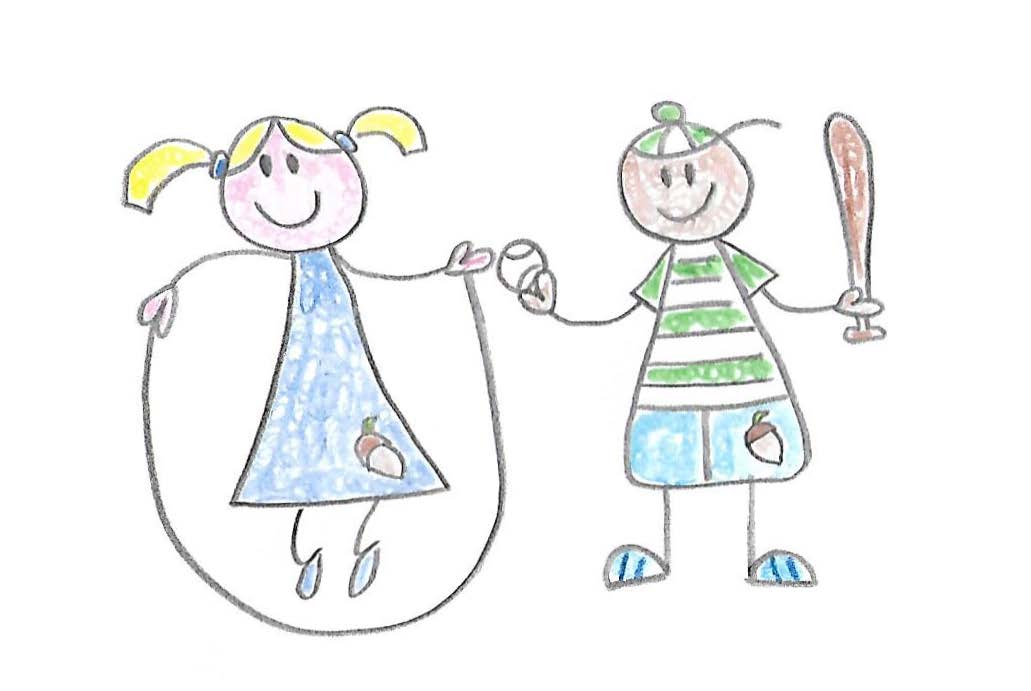 MondayTuesdayWednesdayThursdayFridayWholegrain cerealFruitWholegrain cerealFruitWholegrain cerealFruitWholegrain cerealFruitWholegrain cerealFruitBreadsticks/ crackersOatcakeBreadsticks/crackersWholemeal crackerOatcakeLean beef meatballs with wholemeal pasta (with fresh tomato, pepper and sweetcorn) Pea Curry with riceSlow cooked fajitas with wholemeal wraps with saladChicken with mushroom and crème fraiche with wholegrain rice and peas.Fish fingers, chips, peas and saladFruit breakFruit breakFruit breakFruit breakFruit breakAfternoon TeaBeans on toast with cheese Afternoon TeaChicken pitta with carrot sticks Afternoon TeaHomemade hummus, pasta twists carrot sticks, chopped peppers and yoghurt dip Afternoon TeaSalmon tacos with wholemeal wraps, cucumber and celery sticks Afternoon TeaHam sandwiches with chopped apple, carrot sticks and yoghurt dip 